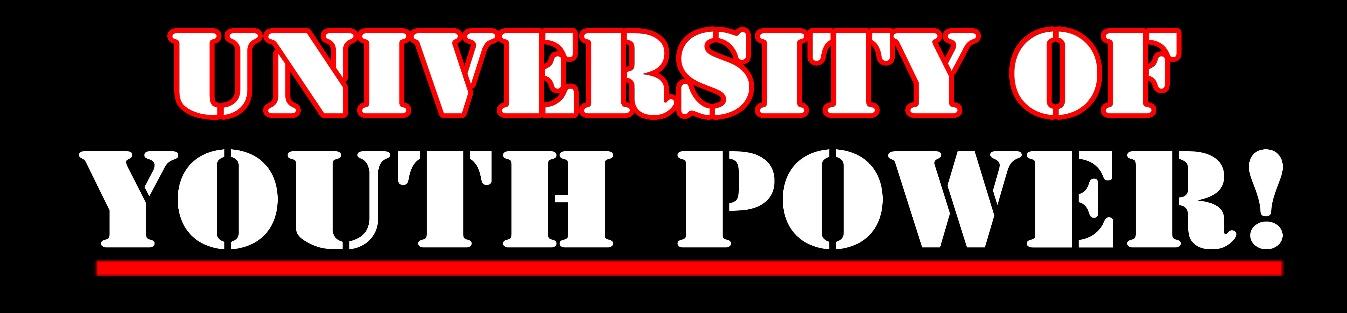 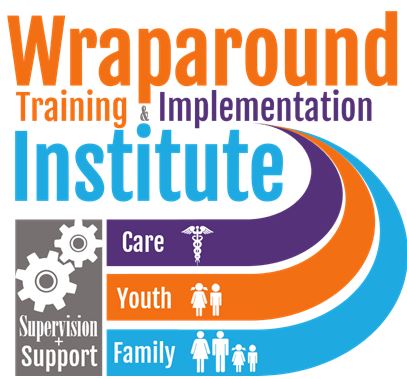 2018 NYS SOC Scholarship Application
SEND YOUR COMPLETED APPLICATION TO:Email: uyp.scholarships@youthpowerny.org Subject: UYPSOCMail: YOUTH POWER! 737 Madison Ave. Albany NY 12208Fax: 518-434-6478By June 1, 2018Applicant InformationName: ______________________________________________________________________Gender:   M   F   __________ Pronoun: ___________ Date of Birth: ______________Mailing Address: ____________________________________________________________________________________________________________________________________________________________________________________________________________________________________City: _________________________________ State: ___________ Zip Code: ____________County: _____________________________________________________________________Home Phone (with area code): __________________________________________________Cell (with area code): _________________________________________________________E-mail Address: ______________________________________________________________	Are you involved with any youth groups? 	  Yes		   NoIf yes please list the name of the group(s) and your role.Name: _______________________________________________________________________Role:_______________________________________________________________________What major would you like to declare for UYP?    Peer Advocacy    Systems AdvocacyChoose from the following registration types:   Resident Student (overnight)    Day StudentDo you have regular access to e-mail?    Yes		  NoIf yes, how often do you access it?    Daily		 Weekly	 MonthlyWhich race/ethnic group do you identify with the MOST? (Check one)❑ African American    ❑ Asian/Pacific Islander     ❑ Native American    ❑ Hispanic/Latin      ❑European/Caucasian	❑ Other _________________________	What service systems have you used in your life? (Check all that apply)❑ Mental Health	 ❑ Child Welfare	❑ Criminal Justice  	 ❑ Developmental Disability ❑Addiction Recovery 		❑ Special Education	   ❑ Employment Services   	❑ Temporary and Disability Assistance ❑ Other ________________________________________________Are you currently employed as a Youth Peer Advocate? 	  Yes		   NoIf yes please list the name of the organization you work for.Organization: _________________________________________________________________________Short Answer QuestionsPlease give us detailed answers to all of the following questions.  The more you say, the better we get to know you.   It is best to attach another sheet of paper if you are not typing this directly into the document.What’s one thing you want to change about the systems, organizations or communities you are involved in?  Why?Why do you want to attend the University of YOUTH POWER! and what do you hope to get out of it?Your participation in UYP also means that you are willing to be active in your county’s System of Care.  Please tell us what you hope to do to bring more youth voice to your county.SignaturesThis application was completed to the best of my ability.  All information about myself is truthful and factual to the best of my knowledge.  I completed this application on my own and/or with the assistance of the support person identified below.Signature of Applicant	: ___________________________________________________Date: ___________________________Printed name of Support Person, if applicable:______________________________________________________________________Signature of Support Person, if applicable:______________________________________________________________________	Date: ____________________________Please contact us if you have questions.Olivia Fried, Social Marketing and Events CoordinatorPhone: 518-949-4338Email: uyp.scholarships@youthpowerny.org 